花蓮縣106學年度師生鄉土歌謠比賽實施要點壹、目的：一、培養教師與學生學習鄉土歌謠及母語之興趣，加強各級學校師生對多元文化的認識，並推展鄉土歌謠教學，以落實本土音樂教育。三、選拔優秀團體代表本縣參加106學年度全國師生鄉土歌謠比賽。貳、依據：106學年度全國師生鄉土歌謠比賽實施要點。    【全國賽相關訊息請逕上「全國師生鄉土歌謠比賽委員會」（國立臺灣藝術教育館）網站    （網址：http://ed.arte.gov.tw/country/news.aspx）查閱】。參、指導單位：教育部、行政院客家委員會、行政院原住民族委員會肆、主辦單位：花蓮縣政府    【縣賽相關訊息請至本府教育處網站（www.hlc.edu.tw）首頁，點選「花蓮106學年度學生音樂暨師生鄉土歌謠比賽」專屬網站查閱】。伍、承辦單位：光復國小（976花蓮縣光復鄉中山路三段75號、電話：8701029轉221）陸、比賽項目、組隊規定及參賽資格個別規定：※每類別每校只得報名1隊柒、辦理方式、時間及地點：以下係縣賽辦理時間及地點之初步規畫，正式賽程及出場序（含時間、地點）將於抽籤後，11月17日12時前由本府公告於「花蓮縣106學年度學生音樂暨師生鄉土歌謠比賽」專屬網站，屆時請各參賽團體及個人自行上網下載並依公告內容辦理。一、比賽時程表如下（預估）： 二、賽程地址：光復國小：花蓮縣光復鄉中山路三段75號捌、比賽規則：一、本比賽規則係參酌全國師生鄉土歌謠比賽實施要點相關規定訂定之。二、基本規則、比賽曲目規則及分項規則(一)基本規則：1.參賽者應於司儀唱名時立即進入舞臺開始表演，若唱名三次(每次間隔約10秒)未進場表演者，視同棄權。2.除另有規定者外，違反本要點第陸點參賽資格個別規定者，如經舉發查證屬實，一律不予計分。若已公布名次或獲頒獎狀、獎座者，則取消其名次、追回獎狀及獎座。並依序遞補名次，補（換）發獎狀及奬座。    (二)比賽曲目規則：1.指定曲目隨同本實施要點公布於全國師生鄉土歌謠比賽決賽網站。指定曲若有補充規定、說明或勘誤，一律公布於前開網站，參賽者需隨時上網參閱，若因未隨時上網參閱而有影響成績者，由參賽者自負其責。惟參賽者若依上開補充、說明或勘誤前公告之指定曲演出者，均不予扣分。2.演出曲目與應演出之指定曲目不符、應演出而未演出指定曲或自選曲者，均一律不予計分。演出曲目與報名時之自選曲目不符者，扣總平均分數2分。3.指定曲應依規定之版本演出(以公布之指定曲目內容為準，並應完整演奏，若公布時另有演奏段落或版本備註時，應依備註事項辦理)，不得擅自更改，如有違反者各別評審得酌情予以扣分。 4.曲譜選擇及使用：所有參賽演出人員須遵守中華民國之著作權相關法規規定，          所有指定曲及自選曲樂譜一律採用原版或經授權得於中華民國境內使用之樂譜。若          有本府免費提供之指定曲譜，其僅限於本屆比賽合法使用。違反著作權法等相關規定者，其法律責任須自行負責。另參賽者毋需再提供大會自選曲曲譜。   (三)分項規則：       1.總合演出時間為10分鐘，以開始發音（含試音、調音及演出）為計時起點，但定音鼓調音除外。人員、器材及所有演出時使用特殊器材產生之碎屑或遺棄物等完全撤離舞臺時結束計時。計時開始時，由大會人員舉牌警示，時間截止前不按鈴警示，時間一到按鈴一長聲(約5秒)，逾時即開始扣分，逾時每1分鐘扣總平均分數0.5分，不滿1分鐘以1分鐘計，依此類推。2.所有演出人員應於演出前集體上臺，演出時可依樂曲之實際編制安排隊形與座次，但不得於賽程中上下舞臺更換演出人員（不限身分指揮及鋼琴伴奏除外），如有違反者，更換之人數視同增加之人數。3.違反本要點第陸點第一項組隊規定，凡人數超過或不足者不予受理報名；而比賽時，  舞臺上參賽人數超過參賽者名冊所列「正式參賽人數」者，每超過1人扣總平均分  數1分；舞臺上參賽人數低於組隊規定者，每不足1人扣總平均分數1分。玖、比賽辦法：一、參加對象：凡本縣轄區內之高中職以下各級學校，均得填具報名表經學校核章向該區承辦單位報名參加。二、報名相關規定：（一）報名時間及地點：網路報名自106年10月19日8時起至30日17時止，書面報名表請於106年10月23日8時起至31日17時止送達各承辦學校。未於期限內完成報名者(含網路報名及書面報名表送達)，視同棄權。 （二）報名方式：請逕上「教育處網站」首頁，點選「花蓮縣106學年度學生音樂暨師生鄉土歌謠比賽」專屬網站報名，本府於106年10月19日8時開放報名系統受理報名，10月30日17時關閉報名系統。報名時一律由參賽者至比賽專屬網站逐一輸入資料(輸入不完整者無法報名)，並請列印書面報名表一份。（正式列印前請仔細檢查各欄位是否輸入完整，請善用「測試列印」的功能。）書面報名表經學校核章，依限向該區承辦學校報名。   （三） 報名時請審慎輸入各項資料，並請參賽者之指導老師務必協助確認自選曲曲目、作曲        者、作品編號等相關資料填報是否正確（所有相關資料應依照作品原文或英文填寫）。        自選曲目繕打之格式請以比賽專屬網站公布之指定曲目的格式為範本。  （四）報名時應詳細填報106年2月1日後所有指導老師名單，以利評審迴避作業（包含指揮老        師）。惟關於評審委員迴避之認定，仍以評審簽署之書面切結為準。  （五） 網路報名內容應與書面報名表之資料吻合。倘內容不同時，以書面報名表之資料為準。（六）報名後如需修(補)正基本資料(含指導老師及伴奏名單)或變更自選曲目，應由參賽者就讀之學校出具正式公文，最遲於106年11月17日前函知教育處(以郵戳為憑)，逾期不予受理。（七）報名時依組隊規定填報參賽學生人數，但應於比賽當日報到時提交「參賽者名冊」（規定格式如附件）一份。未提交者。參賽者名冊內容需補正者，應於比賽當天成績公布前完成補正（為顧及時效，可以傳真代替原件；遇假日無法補正時，至遲應於第一個上班日完成補正），未能補正者，一律不再受理，並取消其參賽資格，不發給獎牌及獎狀。提送參賽者名冊時得同時增減人數，提送後不得再增加人數。三、特別規定：   以下情形不需參加縣賽（初賽），得逕行參加決賽：(一)大陸台商子弟學校參加團體項目各類組。(二)特殊學校參加團體項目各類組。     (三)連續兩年(104 學年度、105 學年度)獲得全國師生鄉土歌謠比賽同類組特優者，得逕         行參加決賽，惟自選曲如已連續兩年獲得特優，應另擇新自選曲參賽。請於106年 12         月15日(一)完成系統報名後，繳交報名表至教育處，並提供兩年特優證明文件。     (四)上述第(三)點團體仍得檢具相關佐證資料報名參加縣賽，其參賽成績僅公告評定等         第，不佔本年度本縣參加全國賽名額。四、領隊(說明)會議與抽籤：（一）領隊(說明)會議：1、時間：106年11月15日上午10時30分。2、地點：光復國小（花蓮縣光復鄉中山路三段75號）。3、議程：認識比賽場地動線安排，各項意見交流溝通。（二）出場序抽籤：1、時間及地點：光復國小，106年11月15日上午10時30分。2、方式：請參賽團體自行抽出各組別、項目比賽出場序，未出席者由承辦單位當場代抽，並不得異議。3、公告賽程出場序：抽籤排定賽程出場序後，由各承辦單位於106年11月17日12時前，將各組別、項目詳細縣賽時間、地點及賽程出場序公告於「教育處網站」，請各參賽團體直接於「教育處網站」列印所需，本府不另通知。4、抽籤後不得以任何理由要求變更賽程出場序或更改指定曲及自選曲，否則不予計分。（三）參加出場序抽籤人員一律給予公（差）假，惟其課務及差旅費用請各校本權責自行核      處。五、評審人員：（一）由本府遴聘有關項目之專家若干人擔任之，其中應有2分之1以上為外縣市（含居住地及任教地）評審委員，並儘量避免為同一機關服務者。（二）評審於接受聘書前應檢視其評審類組中之參賽者及指導老師名單，若有106年2月1日以後曾指導者，該評審應提出迴避，於賽場發現有106年2月1日以後曾指導者，該評審亦應立即提出迴避。違反者經查證屬實，該評審三年內不再聘任為本項比賽之評審。（三）本府不提供指定曲及自選曲之曲譜給評審人員，評審應於比賽前自行檢視並熟悉其評審類組之曲目及其內容，或於比賽時自行帶譜參考。六、成績評計方式：  （一）評審評分時，各類組均逕以總分表示(滿分為100分)，並繕寫具體之評語。俟該類組比        賽結束後，現場公布總成績，隔日(遇例假則順延至上班日)可至專屬網站查詢。公布        之成績表中，應以評審代號明列各評審之給分。評審另視需要可當場講評，另為尊重        評審，恕無法提供查詢其他參賽者之評語。凡未於現場領取評語表者，請於賽後一個        月內附回郵信封(郵票35 元)請承辦單位代為寄送，逾期不予受理。（二）總成績之評計方式，均採中間分數平均法（評審人數須為單數）。如有一位評審臨時無法出席時(即評審人數為偶數時)，採出席委員評定之總平均做為未出席委員之評分後，再依中間分數平均法計算。（三）成績公布後5日內得以書面向本府申請成績複查，但以一次為限。（四）評等標準：依照分數之高低評定等第。1、特優：平均分數90分以上者。2、優等：平均分數85分以上未滿90分者。3、甲等：平均分數在80分以上未滿85分者。4、評分未滿80分，概不錄取。七、錄取代表隊：（一）各組別、項目以取最高等第之第1名代表本縣參加全國賽，第1、2名不得有同名次。最高等第之第1名之總平均分數未達80分者，不予參加全國賽。（二）代表隊或個人請詳閱「106學年度全國師生鄉土歌謠比賽實施要點」及教育處相關公告，依規定於期限內辦理全國賽報名手續。（三）全國師生鄉土歌謠比賽預定自民國107 年4月由苗栗縣政府辦理；所有詳細比賽時間、地點及秩序冊須待全國賽主辦單位公布賽程一覽表後施行。八、獎勵名額：縣賽成績僅評定等第，依錄取等第給予獎勵。九、獎勵辦法：（一）凡經縣賽評定成績符予獎勵規定者（成績應達80分以上），其獎狀經承辦單位製作完成後，當場公開頒發，凡未於現場領取獎狀者，請於賽後一個月內附回郵信封請承辦單位代為寄送，逾期不予受理。參賽名單由各學校依報名表自行開立證明，本府不另予證明。（二）獲得各類組比賽第一名之學校，得依據本要點之規定予以獎勵。1、凡成績達80分以上者，指導教師頒予獎狀乙紙並核發學校團體獎狀乙紙（達11人以上者，指導教師得列2人）。2. 各校應於參賽時，於各比賽場地「報到處」，繳交「花蓮縣106學年度師生鄉土歌謠比賽指導老師敘獎名單」，俾利彙辦核發獎狀事宜，未繳交者視同放棄。            3、前揭獲獎勵之人員，屬外聘者（非本府所屬學校教職員）由聘用學校逕行轉知外聘人員服務機關（構）建請辦理獎勵，賽後本府不另轉知；屬本縣各高中職以上學校及私立國民中小學者請各校逕依權責辦理獎勵，賽後本府不另轉知；屬本府所屬學校教職員者由本府教育處依規定辦理。（三）各項目第1名獲選代表本縣參加全國賽，在當年度全國師生鄉土歌謠比賽報名期限截止前，如各組第1名之學校因故無法代表本縣參加，將依各組成績序遞補之，惟至多遞補至各組成績序之第3名為止；其敘獎俟全國賽成績揭曉後，另依「106學年度全國師生鄉土歌謠比賽實施要點」相關規定辦理獎勵。（四）主辦及各承辦單位工作人員，活動結束後由本府教育處依程序簽請獎勵。拾、申訴規定：一、應服從大會之評判，如有意見或申訴事項，須以書面提送大會；限由校長或指導老師簽名立書。申訴事項，以違反比賽規則、秩序及比賽人員資格為限，並應於各該項比賽成績公布前為之（如對參賽人員資格提出申訴，應於該參賽隊伍離開比賽舞臺前為之），逾時不予受理。對評審委員所為之評分及其他如技術性、學術性者，不得提出申訴。二、為有效處理申訴事件，比賽時進行全程錄影，該錄影資料僅供申訴事件處理使用，不提供其他用途使用或借用。比賽當日無申訴事件時，隔日即予銷毀。三、有關比賽場地、賽程安排等非比賽規則問題，不得提出申訴。拾壹、比賽經費：參加本縣比賽所需參賽經費由各參賽單位自行籌措。縣賽承辦單位所需經費由本府視預算支應。三、代表本縣參加全國賽所需參賽經費：(一)本府所屬各國民中小學參賽經費由本府視預算酌予補助，若有不足請自行籌措。(二)非本府所屬高中以上學校參賽經費請自行籌措。拾貳、附則：一、凡擔任音樂比賽之評審、大會工作人員、團體領隊及參賽人員（含指揮及伴奏）請給予公假。二、參加比賽之團體對於下列各項，應切實遵守：(一)網路報名時，請確實依照填表注意事項辦理。報名後應隨時注意本項比賽專屬網站公布之最新消息。(二)報到：報到時間上午場次為8:00至8:30時，下午場次為1:00至1:30時，未完成報到者可於唱名前補辦報到手續，但因未完成報到手續，以致喪失比賽相關權益者，由參賽者自行負責。          報到時應提交「參賽者名冊」，未提交者，應至遲於演出前補交，否則視為未完成報          到手續。參賽者名冊內容需補正者，應於比賽當天成績公布前完成補正（為顧及時          效，可以傳真代替原件；遇假日無法補正時，至遲應於第一個上班日完成補正），未          能補正者，一律不再受理，並取消其參賽資格，不發給獎牌及獎狀。提送參賽者名          冊時得同時增減人數，提送後不得再增加人數。    報到後各參賽者請於會場觀摩其他比賽隊伍的表演，並應派代表於會場聆聽大會報告及注意事項。比賽時，唱名3次(每次間隔約10秒)不到者，以棄權論，但如遇不可抗力之偶發情事時（由參賽者負舉證責任），於該類組比賽結束前到達會場者，得向大會申請安排於最後順序出場，經大會同意後參與比賽。若非不可抗力情事而於該類組上午場或下午場比賽結束前到達會場者，得向大會申請安排於該場次表演演出，結束後大會將給予表演證明。     （三）檢錄及驗證：          1.高中職以下各類組參賽者於決賽當日應攜帶規定格式之參賽者名冊符實            進行檢錄。                    2.凡冒名頂替或偽造證件者，除成績不予計分外，將函請教育主管機關轉所屬學校            懲處。另外，不限身分之指揮及伴奏均無需驗證。  (四)大會僅提供一般演奏坐椅、譜架、鋼琴(1臺)、指揮臺及合唱臺(合唱臺限供兒童樂      隊及合唱類組使用)，其他所需之樂器及演奏用具請參賽者自備。會場提供之譜架，      放置於預備區，需用者請自行取用。(五)比賽進行中不得於舞臺上獻花或致送紀念品，以免影響賽程及秩序。(六)觀眾不得以任何形式於比賽進行中指導參賽者，違反者將予驅離。(七)大會有權錄製比賽實況錄音、錄影，以作為推廣教材、活動宣傳及存檔之用：1.大會為辦理推廣音樂教學之需要，得選定各類組優勝團隊之比賽演出，製作非營利性質之影音資料，分送各級學校及社教機構，作為音樂欣賞之教材。2.凡報名參加本項比賽即視同無條件將演出內容授權大會編輯、製作非營利性質之影音資料。  (八)比賽會場開放參賽者或參賽者之委託人進行錄音、錄影，攝錄人員須攜帶身分證明文件至報到處換取錄影證，並應遵守著作權法規定，若有違反規定者須自負法律責任。如參賽者反對大會外之他人錄音錄影，請於報到時向大會申明，俾便於播報注意事項時特別宣布。  (九)比賽會場嚴禁以閃光燈攝影、打燈錄影，並應關閉所有攝錄器材之提示聲響（如快門音效）。(十) 為避免參賽者受到干擾，室內之比賽會場內，手機及電子鬧表等各式電子用品應關閉或設定為靜音，且不得有以下行為，違反者經勸告不從時，賽務單位得予以驅離：六歲以下兒童進入會場。交談或使用電子通訊設備進行通話。攜帶寵物。其他可能影響寧靜之行為。  (十一)為免影響秩序，演出進行中，非參賽人員及賽務人員均不得進入比賽舞臺，但翻譜人員、臨時協助人員及身體不便或特殊學校學生之監護人員除外。  (十二)下一組參賽者在後臺準備時，應保持肅靜，不得爭先恐後或影響他人演出。  (十三)請參賽者配合維持場地清潔與寧靜，比賽前場地內不得預演及練習，發聲調音請遠離會場。  (十四)參加比賽之團體，均應注意全程之人身安全。各校亦應依規定給予必要之保險。  (十五)比賽演出時請維護表演場所之秩序及安全。三、針對比賽時之觀眾及攝錄影/音人員，承辦單位得視場地狀況為必要之管制，並盡可能於本項比賽專屬網站等處，事先將管制措施公布周知。  四、觀眾及攝錄區之管理：原則以參賽者家長及師長為優先，現場座位可否開放一般民眾參      與，由承辦單位就現場狀況逕行判斷、決定，請務必善盡秩序管控之責。另若需進行錄      音者，一律需於攝影區進行，並比照上開規定辦理。五、比賽時遇地震、火災…等重大事故，應如何因應，由本府教育處承辦人及評審長因地制宜，依現場狀況妥做決定。拾參、本要點未盡事宜，悉依「106學年度全國師生鄉土歌謠比賽實施要點」之規定辦理。拾肆、本要點奉核定後實施，修正時亦同。106學年度花蓮縣師生鄉土歌謠比賽參賽者名冊 (首頁)參賽學生在學證明 （免備文）茲證明本校參加「106 學年度花蓮縣師生鄉土歌謠比賽」冊列參賽同學（如後所列）皆為本校在學學生。           特此證明      中   華   民   國   106   年          月          日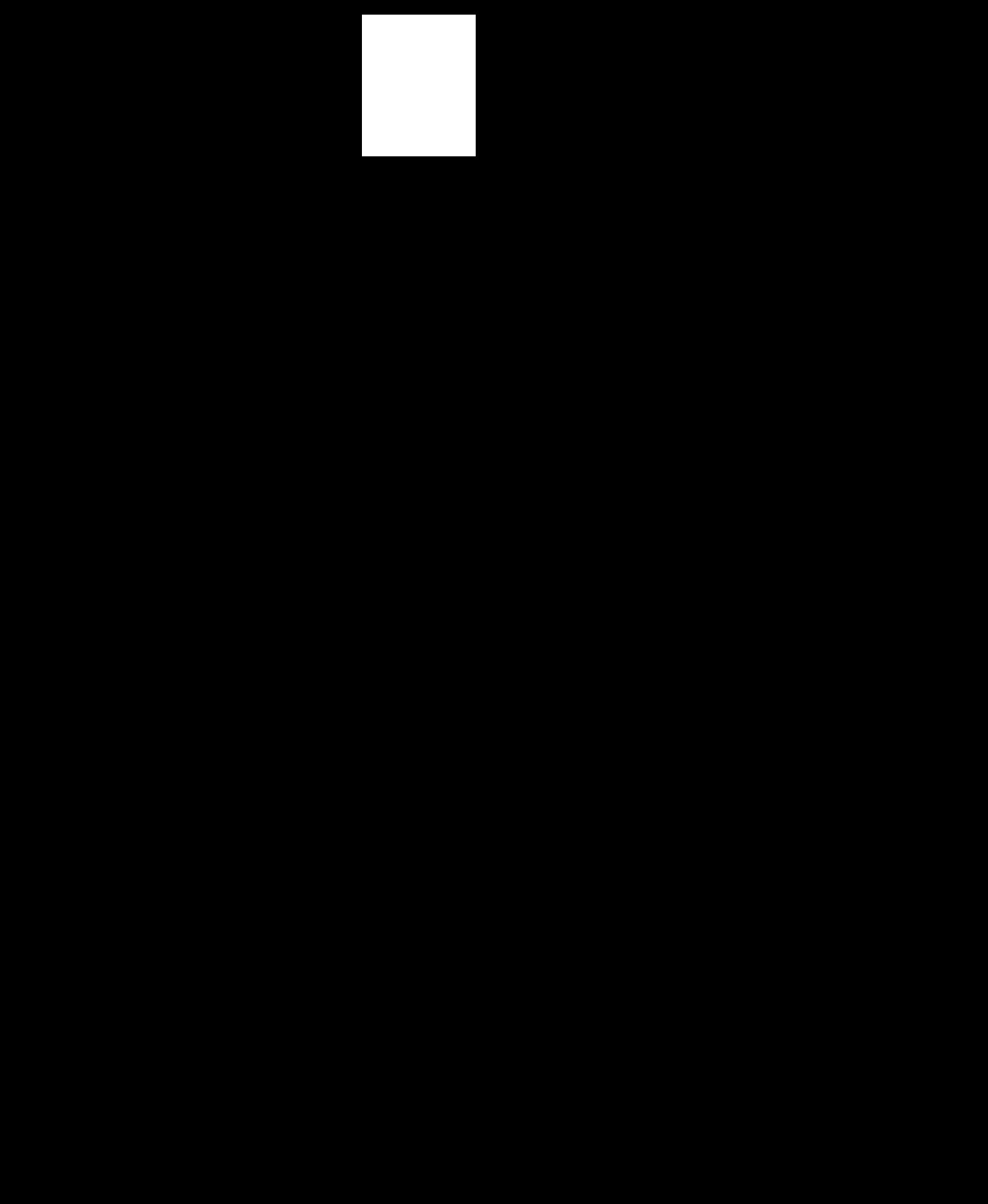 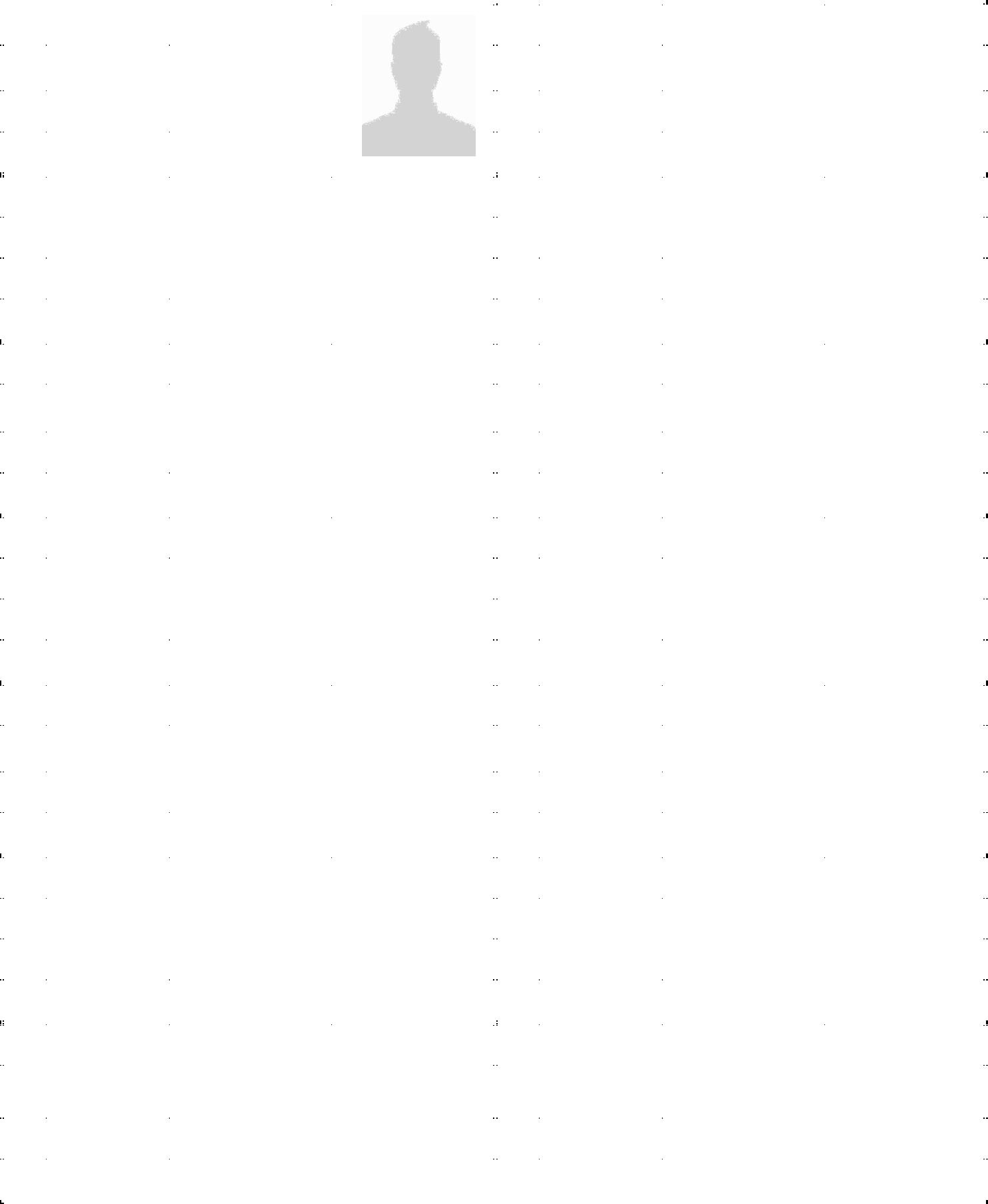 ※報名時僅需填報預訂參賽人數，但應於比賽當日報到時提交「參賽者名冊」（規定格式如附件）一份。未提交者，應至遲於演出前補交，否則視為未完成報到手續。參賽者名冊內容需補正者，應於比賽當天成績公布前完成補正（為顧及時效，可以傳真代替，遇假日至遲應於第一個上班日完成補正），未能補正者，一律不再受理，並取消其參賽資格， 不發給獎牌及獎狀。提送參賽者名冊時得同時增減人數，提送後不得再增加人數。花蓮縣106學年度師生鄉土歌謠比賽指導老師敘獎名單學校名稱：比賽項目：             □A組    □B組填表說明：依據本學年度師生鄉土歌謠比賽實施要點辦理，上述表格各欄位請勿遺漏。擔任職務：以指導老師為主。任職學校及職稱：同校教職員僅填寫職稱即可，若非同校則須填寫任職機關（構）及職稱。三、凡成績達80分以上者，指導教師頒予獎狀乙紙並核發學校團體獎狀乙紙（達11人以上者，指導教師得列2人）。四、本表請核章，並於參賽時，於各比賽場地「報到處」繳交，俾利彙辦核發獎狀事宜，未繳交者視同放棄。承辦人：　　　　　　　　　主任：　　　　　　　　　校長：　　　　　　　　　承辦人電話：       辦理組別(打v者)比賽類別       辦理組別(打v者)比賽類別國小國中高中職教師規定事項鄉土歌謠比賽福佬語系類ˇˇˇˇ參賽資格：一、 國小組（就讀於公私立小學學生組成      之團隊，不得跨校組之）二、 國中組（就讀於公私立國民中學及高     級中學國中部學生組成之團隊，不得      跨校組之）三、 高中職組（就讀於公私立高級中學高     中部及高級職業學校、五專一、二、     三年級及七年一貫制大學一、二、三     年級之學生組成之團隊，不得跨校組     之）四、 教師組
   (一)可含實習教師、代課教師及大專        院校教師。（初賽及決賽均以初賽        當時之身分為認定基準）
   (二)任教於同一縣市之公私立學校         教師及退休教師組成之團隊，得         跨校組之，退休教師人數不得逾         全隊三分之一，需以一主要       學校為代表單位進行報名鄉土歌謠比賽客家語系類ˇˇˇˇ參賽資格：一、 國小組（就讀於公私立小學學生組成      之團隊，不得跨校組之）二、 國中組（就讀於公私立國民中學及高     級中學國中部學生組成之團隊，不得      跨校組之）三、 高中職組（就讀於公私立高級中學高     中部及高級職業學校、五專一、二、     三年級及七年一貫制大學一、二、三     年級之學生組成之團隊，不得跨校組     之）四、 教師組
   (一)可含實習教師、代課教師及大專        院校教師。（初賽及決賽均以初賽        當時之身分為認定基準）
   (二)任教於同一縣市之公私立學校         教師及退休教師組成之團隊，得         跨校組之，退休教師人數不得逾         全隊三分之一，需以一主要       學校為代表單位進行報名鄉土歌謠比賽原住民語系類ˇˇˇˇ參賽資格：一、 國小組（就讀於公私立小學學生組成      之團隊，不得跨校組之）二、 國中組（就讀於公私立國民中學及高     級中學國中部學生組成之團隊，不得      跨校組之）三、 高中職組（就讀於公私立高級中學高     中部及高級職業學校、五專一、二、     三年級及七年一貫制大學一、二、三     年級之學生組成之團隊，不得跨校組     之）四、 教師組
   (一)可含實習教師、代課教師及大專        院校教師。（初賽及決賽均以初賽        當時之身分為認定基準）
   (二)任教於同一縣市之公私立學校         教師及退休教師組成之團隊，得         跨校組之，退休教師人數不得逾         全隊三分之一，需以一主要       學校為代表單位進行報名鄉土歌謠比賽東南亞語系類(含越南、印尼、泰國、緬甸、馬來西亞、新加坡、菲 律賓與柬埔寨等之非以英語演唱歌曲。）ˇˇˇˇ參賽資格：一、 國小組（就讀於公私立小學學生組成      之團隊，不得跨校組之）二、 國中組（就讀於公私立國民中學及高     級中學國中部學生組成之團隊，不得      跨校組之）三、 高中職組（就讀於公私立高級中學高     中部及高級職業學校、五專一、二、     三年級及七年一貫制大學一、二、三     年級之學生組成之團隊，不得跨校組     之）四、 教師組
   (一)可含實習教師、代課教師及大專        院校教師。（初賽及決賽均以初賽        當時之身分為認定基準）
   (二)任教於同一縣市之公私立學校         教師及退休教師組成之團隊，得         跨校組之，退休教師人數不得逾         全隊三分之一，需以一主要       學校為代表單位進行報名一、比賽規定如下：  (一）每隊可自行考量是否設指揮及伴奏，各隊人數以不少於10人，不多於65人為        限，並得增報3人為候補人員。每超過或不足一人扣總平均分數1分，指揮及   鋼琴伴奏可不限身分，換曲時可換伴奏。其餘樂器伴奏均須由參賽學生(教師組   為參賽教師)擔任，否則將扣總平均分數 0.5 分。  （二） 參賽團隊原住民語系類與東南亞語系類需演唱自選曲二首(無需演唱指定曲），       自選曲二首由參賽者自行決定。                           （三）福佬語系類、客家語系類需演唱指定曲及自選曲各一首，指定曲由本府指       定曲目中自行選定一首演唱，自選曲一首由參賽隊伍行決定。  （四）所演唱歌曲之歌詞需以參加組別之語言演唱，演唱時間總長不得超過10分鐘，       違反演出時間規定者，逾時每分鐘扣除總平均分數 0.5 分，不滿 1 分鐘以 1       分鐘計，以此類推。              （五）本府所定指定曲，國小與國中之各語類至少三首，高中職及教師組除同聲合唱       另附混聲合唱曲各語類均共至少三首，各隊可依團員組成之不同，選擇同聲       或混聲合唱參賽。  （六）伴奏之樂器除大會提供之鋼琴外，若因歌曲特殊需要，得以自行錄製之卡式       音樂帶、CD或自備之樂器伴奏，但主辦單位不提供電源。                         (七）為鼓勵參賽者運用表演元素，演出時可以不使用合唱臺，並增加舞蹈、戲劇元       素；若需增加舞蹈、戲劇元素，為安全保障起見，禁止使用合唱臺。若違反規       定以致造成學生受傷或器材損壞，由參賽學校負責。                          二、以上各類組參賽團隊之教師及學生身分不分族籍別，不限參加所屬族群之語系類。三、以上各組比賽項目之指定曲隨同本實施要點公布之。一、比賽規定如下：  (一）每隊可自行考量是否設指揮及伴奏，各隊人數以不少於10人，不多於65人為        限，並得增報3人為候補人員。每超過或不足一人扣總平均分數1分，指揮及   鋼琴伴奏可不限身分，換曲時可換伴奏。其餘樂器伴奏均須由參賽學生(教師組   為參賽教師)擔任，否則將扣總平均分數 0.5 分。  （二） 參賽團隊原住民語系類與東南亞語系類需演唱自選曲二首(無需演唱指定曲），       自選曲二首由參賽者自行決定。                           （三）福佬語系類、客家語系類需演唱指定曲及自選曲各一首，指定曲由本府指       定曲目中自行選定一首演唱，自選曲一首由參賽隊伍行決定。  （四）所演唱歌曲之歌詞需以參加組別之語言演唱，演唱時間總長不得超過10分鐘，       違反演出時間規定者，逾時每分鐘扣除總平均分數 0.5 分，不滿 1 分鐘以 1       分鐘計，以此類推。              （五）本府所定指定曲，國小與國中之各語類至少三首，高中職及教師組除同聲合唱       另附混聲合唱曲各語類均共至少三首，各隊可依團員組成之不同，選擇同聲       或混聲合唱參賽。  （六）伴奏之樂器除大會提供之鋼琴外，若因歌曲特殊需要，得以自行錄製之卡式       音樂帶、CD或自備之樂器伴奏，但主辦單位不提供電源。                         (七）為鼓勵參賽者運用表演元素，演出時可以不使用合唱臺，並增加舞蹈、戲劇元       素；若需增加舞蹈、戲劇元素，為安全保障起見，禁止使用合唱臺。若違反規       定以致造成學生受傷或器材損壞，由參賽學校負責。                          二、以上各類組參賽團隊之教師及學生身分不分族籍別，不限參加所屬族群之語系類。三、以上各組比賽項目之指定曲隨同本實施要點公布之。一、比賽規定如下：  (一）每隊可自行考量是否設指揮及伴奏，各隊人數以不少於10人，不多於65人為        限，並得增報3人為候補人員。每超過或不足一人扣總平均分數1分，指揮及   鋼琴伴奏可不限身分，換曲時可換伴奏。其餘樂器伴奏均須由參賽學生(教師組   為參賽教師)擔任，否則將扣總平均分數 0.5 分。  （二） 參賽團隊原住民語系類與東南亞語系類需演唱自選曲二首(無需演唱指定曲），       自選曲二首由參賽者自行決定。                           （三）福佬語系類、客家語系類需演唱指定曲及自選曲各一首，指定曲由本府指       定曲目中自行選定一首演唱，自選曲一首由參賽隊伍行決定。  （四）所演唱歌曲之歌詞需以參加組別之語言演唱，演唱時間總長不得超過10分鐘，       違反演出時間規定者，逾時每分鐘扣除總平均分數 0.5 分，不滿 1 分鐘以 1       分鐘計，以此類推。              （五）本府所定指定曲，國小與國中之各語類至少三首，高中職及教師組除同聲合唱       另附混聲合唱曲各語類均共至少三首，各隊可依團員組成之不同，選擇同聲       或混聲合唱參賽。  （六）伴奏之樂器除大會提供之鋼琴外，若因歌曲特殊需要，得以自行錄製之卡式       音樂帶、CD或自備之樂器伴奏，但主辦單位不提供電源。                         (七）為鼓勵參賽者運用表演元素，演出時可以不使用合唱臺，並增加舞蹈、戲劇元       素；若需增加舞蹈、戲劇元素，為安全保障起見，禁止使用合唱臺。若違反規       定以致造成學生受傷或器材損壞，由參賽學校負責。                          二、以上各類組參賽團隊之教師及學生身分不分族籍別，不限參加所屬族群之語系類。三、以上各組比賽項目之指定曲隨同本實施要點公布之。一、比賽規定如下：  (一）每隊可自行考量是否設指揮及伴奏，各隊人數以不少於10人，不多於65人為        限，並得增報3人為候補人員。每超過或不足一人扣總平均分數1分，指揮及   鋼琴伴奏可不限身分，換曲時可換伴奏。其餘樂器伴奏均須由參賽學生(教師組   為參賽教師)擔任，否則將扣總平均分數 0.5 分。  （二） 參賽團隊原住民語系類與東南亞語系類需演唱自選曲二首(無需演唱指定曲），       自選曲二首由參賽者自行決定。                           （三）福佬語系類、客家語系類需演唱指定曲及自選曲各一首，指定曲由本府指       定曲目中自行選定一首演唱，自選曲一首由參賽隊伍行決定。  （四）所演唱歌曲之歌詞需以參加組別之語言演唱，演唱時間總長不得超過10分鐘，       違反演出時間規定者，逾時每分鐘扣除總平均分數 0.5 分，不滿 1 分鐘以 1       分鐘計，以此類推。              （五）本府所定指定曲，國小與國中之各語類至少三首，高中職及教師組除同聲合唱       另附混聲合唱曲各語類均共至少三首，各隊可依團員組成之不同，選擇同聲       或混聲合唱參賽。  （六）伴奏之樂器除大會提供之鋼琴外，若因歌曲特殊需要，得以自行錄製之卡式       音樂帶、CD或自備之樂器伴奏，但主辦單位不提供電源。                         (七）為鼓勵參賽者運用表演元素，演出時可以不使用合唱臺，並增加舞蹈、戲劇元       素；若需增加舞蹈、戲劇元素，為安全保障起見，禁止使用合唱臺。若違反規       定以致造成學生受傷或器材損壞，由參賽學校負責。                          二、以上各類組參賽團隊之教師及學生身分不分族籍別，不限參加所屬族群之語系類。三、以上各組比賽項目之指定曲隨同本實施要點公布之。一、比賽規定如下：  (一）每隊可自行考量是否設指揮及伴奏，各隊人數以不少於10人，不多於65人為        限，並得增報3人為候補人員。每超過或不足一人扣總平均分數1分，指揮及   鋼琴伴奏可不限身分，換曲時可換伴奏。其餘樂器伴奏均須由參賽學生(教師組   為參賽教師)擔任，否則將扣總平均分數 0.5 分。  （二） 參賽團隊原住民語系類與東南亞語系類需演唱自選曲二首(無需演唱指定曲），       自選曲二首由參賽者自行決定。                           （三）福佬語系類、客家語系類需演唱指定曲及自選曲各一首，指定曲由本府指       定曲目中自行選定一首演唱，自選曲一首由參賽隊伍行決定。  （四）所演唱歌曲之歌詞需以參加組別之語言演唱，演唱時間總長不得超過10分鐘，       違反演出時間規定者，逾時每分鐘扣除總平均分數 0.5 分，不滿 1 分鐘以 1       分鐘計，以此類推。              （五）本府所定指定曲，國小與國中之各語類至少三首，高中職及教師組除同聲合唱       另附混聲合唱曲各語類均共至少三首，各隊可依團員組成之不同，選擇同聲       或混聲合唱參賽。  （六）伴奏之樂器除大會提供之鋼琴外，若因歌曲特殊需要，得以自行錄製之卡式       音樂帶、CD或自備之樂器伴奏，但主辦單位不提供電源。                         (七）為鼓勵參賽者運用表演元素，演出時可以不使用合唱臺，並增加舞蹈、戲劇元       素；若需增加舞蹈、戲劇元素，為安全保障起見，禁止使用合唱臺。若違反規       定以致造成學生受傷或器材損壞，由參賽學校負責。                          二、以上各類組參賽團隊之教師及學生身分不分族籍別，不限參加所屬族群之語系類。三、以上各組比賽項目之指定曲隨同本實施要點公布之。一、比賽規定如下：  (一）每隊可自行考量是否設指揮及伴奏，各隊人數以不少於10人，不多於65人為        限，並得增報3人為候補人員。每超過或不足一人扣總平均分數1分，指揮及   鋼琴伴奏可不限身分，換曲時可換伴奏。其餘樂器伴奏均須由參賽學生(教師組   為參賽教師)擔任，否則將扣總平均分數 0.5 分。  （二） 參賽團隊原住民語系類與東南亞語系類需演唱自選曲二首(無需演唱指定曲），       自選曲二首由參賽者自行決定。                           （三）福佬語系類、客家語系類需演唱指定曲及自選曲各一首，指定曲由本府指       定曲目中自行選定一首演唱，自選曲一首由參賽隊伍行決定。  （四）所演唱歌曲之歌詞需以參加組別之語言演唱，演唱時間總長不得超過10分鐘，       違反演出時間規定者，逾時每分鐘扣除總平均分數 0.5 分，不滿 1 分鐘以 1       分鐘計，以此類推。              （五）本府所定指定曲，國小與國中之各語類至少三首，高中職及教師組除同聲合唱       另附混聲合唱曲各語類均共至少三首，各隊可依團員組成之不同，選擇同聲       或混聲合唱參賽。  （六）伴奏之樂器除大會提供之鋼琴外，若因歌曲特殊需要，得以自行錄製之卡式       音樂帶、CD或自備之樂器伴奏，但主辦單位不提供電源。                         (七）為鼓勵參賽者運用表演元素，演出時可以不使用合唱臺，並增加舞蹈、戲劇元       素；若需增加舞蹈、戲劇元素，為安全保障起見，禁止使用合唱臺。若違反規       定以致造成學生受傷或器材損壞，由參賽學校負責。                          二、以上各類組參賽團隊之教師及學生身分不分族籍別，不限參加所屬族群之語系類。三、以上各組比賽項目之指定曲隨同本實施要點公布之。一、比賽規定如下：  (一）每隊可自行考量是否設指揮及伴奏，各隊人數以不少於10人，不多於65人為        限，並得增報3人為候補人員。每超過或不足一人扣總平均分數1分，指揮及   鋼琴伴奏可不限身分，換曲時可換伴奏。其餘樂器伴奏均須由參賽學生(教師組   為參賽教師)擔任，否則將扣總平均分數 0.5 分。  （二） 參賽團隊原住民語系類與東南亞語系類需演唱自選曲二首(無需演唱指定曲），       自選曲二首由參賽者自行決定。                           （三）福佬語系類、客家語系類需演唱指定曲及自選曲各一首，指定曲由本府指       定曲目中自行選定一首演唱，自選曲一首由參賽隊伍行決定。  （四）所演唱歌曲之歌詞需以參加組別之語言演唱，演唱時間總長不得超過10分鐘，       違反演出時間規定者，逾時每分鐘扣除總平均分數 0.5 分，不滿 1 分鐘以 1       分鐘計，以此類推。              （五）本府所定指定曲，國小與國中之各語類至少三首，高中職及教師組除同聲合唱       另附混聲合唱曲各語類均共至少三首，各隊可依團員組成之不同，選擇同聲       或混聲合唱參賽。  （六）伴奏之樂器除大會提供之鋼琴外，若因歌曲特殊需要，得以自行錄製之卡式       音樂帶、CD或自備之樂器伴奏，但主辦單位不提供電源。                         (七）為鼓勵參賽者運用表演元素，演出時可以不使用合唱臺，並增加舞蹈、戲劇元       素；若需增加舞蹈、戲劇元素，為安全保障起見，禁止使用合唱臺。若違反規       定以致造成學生受傷或器材損壞，由參賽學校負責。                          二、以上各類組參賽團隊之教師及學生身分不分族籍別，不限參加所屬族群之語系類。三、以上各組比賽項目之指定曲隨同本實施要點公布之。項次時    間活 動 內 容地  點備    註1106年10月19日(四) 8:00~10月30日(一) 17:00網路報名教育處專屬網站2106年10月23日(一) 8:00~10月31日(二) 17:00書面報名紙本於期限內送交各承辦單位3106年11月15日（三）10:30領隊會議與出場序抽籤光復國小11月17日（五）12時前公告於教育處專屬網站4106年12月4日（一）鄉土歌謠比賽光復國小主辦單位得視參賽人數多寡增列比賽時程並調整場地學 校 全 銜校 長指 導 老 師比 賽 類 別□原住民語系□客家語系□福佬語系  □東南亞語系□原住民語系□客家語系□福佬語系  □東南亞語系□原住民語系□客家語系□福佬語系  □東南亞語系比 賽 組 別□國小組 □國中組□高中組 □教師組□國小組 □國中組□高中組 □教師組指 定 曲作曲（詞）人作曲（詞）人時間自 選 曲 1作曲（詞）人作曲（詞）人時間自 選 曲 2作曲（詞）人作曲（詞）人時間比 賽 場 次107年     月     日第     場次107年     月     日第     場次107年     月     日第     場次出 場 編 號參 賽 人 數1.正式參賽學生1.正式參賽學生    位候 補 人 數共       位(候補人員請於參賽者 名冊備註欄註明-候補)共       位(候補人員請於參賽者 名冊備註欄註明-候補)參 賽 人 數2.不限身分之指揮2.不限身分之指揮    位候 補 人 數共       位(候補人員請於參賽者 名冊備註欄註明-候補)共       位(候補人員請於參賽者 名冊備註欄註明-候補)參 賽 人 數3.不限身分鋼琴伴奏/翻譜3.不限身分鋼琴伴奏/翻譜    位候 補 人 數共       位(候補人員請於參賽者 名冊備註欄註明-候補)共       位(候補人員請於參賽者 名冊備註欄註明-候補)參 賽 人 數以 上 合 計 人 數 共        位 (不得多於 65 人，不得少於 10人)以 上 合 計 人 數 共        位 (不得多於 65 人，不得少於 10人)以 上 合 計 人 數 共        位 (不得多於 65 人，不得少於 10人)候 補 人 數共       位(候補人員請於參賽者 名冊備註欄註明-候補)共       位(候補人員請於參賽者 名冊備註欄註明-候補)領 隊 姓 名手 機 號 碼領 隊 姓 名學 校 電 話106 學年度花蓮縣師生鄉土歌謠106 學年度花蓮縣師生鄉土歌謠106 學年度花蓮縣師生鄉土歌謠106 學年度花蓮縣師生鄉土歌謠106 學年度花蓮縣師生鄉土歌謠106 學年度花蓮縣師生鄉土歌謠106 學年度花蓮縣師生鄉土歌謠語系組參賽者名冊參賽者名冊參賽者名冊1姓名姓名年級2年級照片2照片學號2學號照片學號學號備註備註姓名姓名3年級照片4年級照片3照片4照片3學號照片4學號照片學號學號備註備註姓名姓名5年級照片6年級照片5照片6照片5學號照片6學號照片學號學號備註備註姓名姓名7年級照片8年級照片7照片8照片7學號照片8學號照片學號學號備註備註姓名姓名9年級照片10年級照片9照片10照片9學號照片10學號照片學號學號備註備註姓名姓名11年級照片12年級照片11照片12照片11學號照片12學號照片學號學號備註備註姓名姓名13年級照片14年級照片13照片14照片13學號照片14學號照片學號學號備註備註擔任職務任職機關（構）及職稱姓   名備   註指導老師指導老師